Write a PostcardUse the layout of Button’s postcard below to write a postcard of your own. You can write about a holiday that you have been on in the past or write from your imagination. There are some pictures below to give you some ideas. Remember capital letters and full stops and write an address for who you are writing to.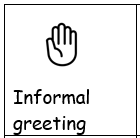 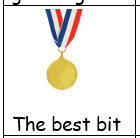 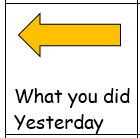 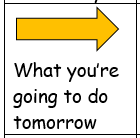 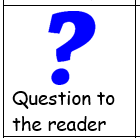 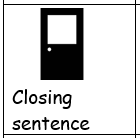 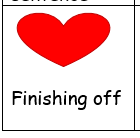 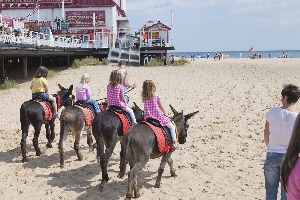 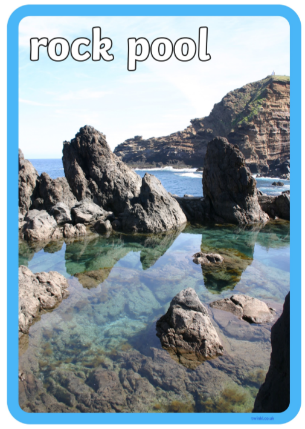 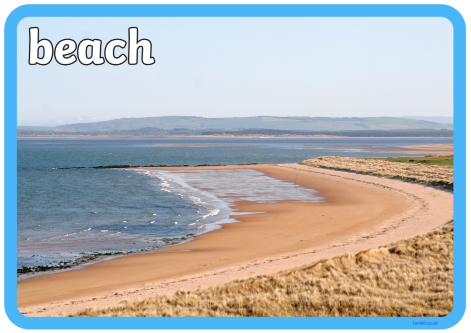 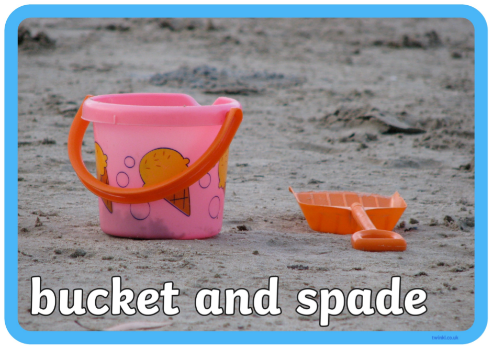 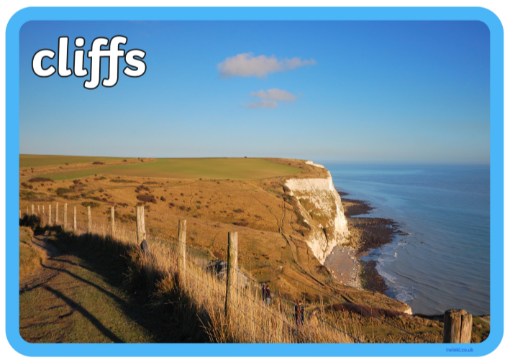 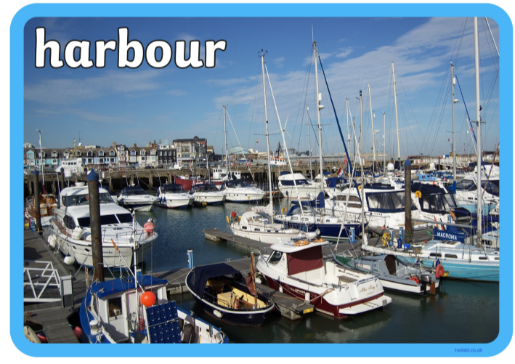 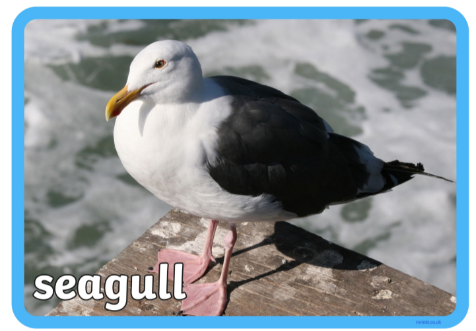 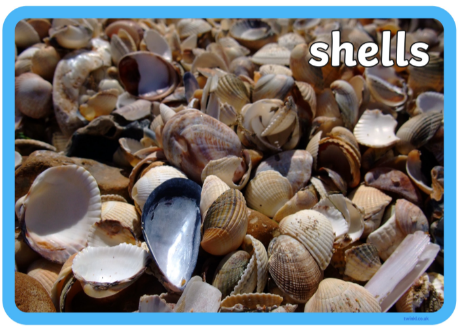 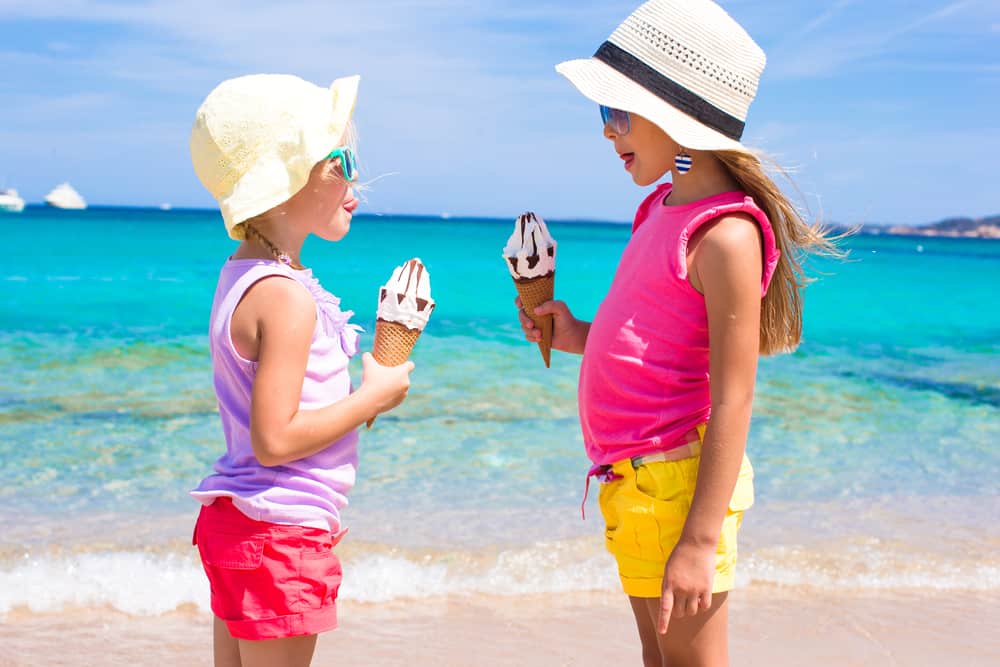 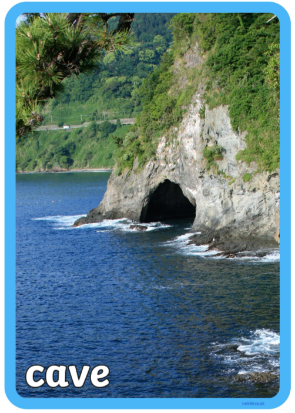 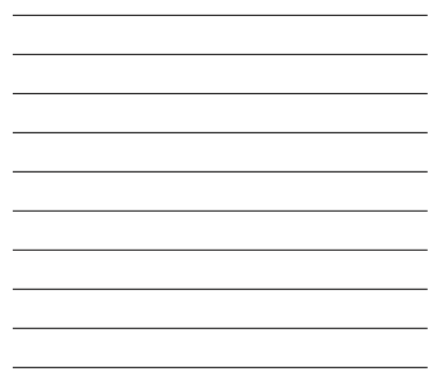 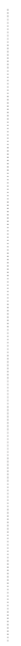 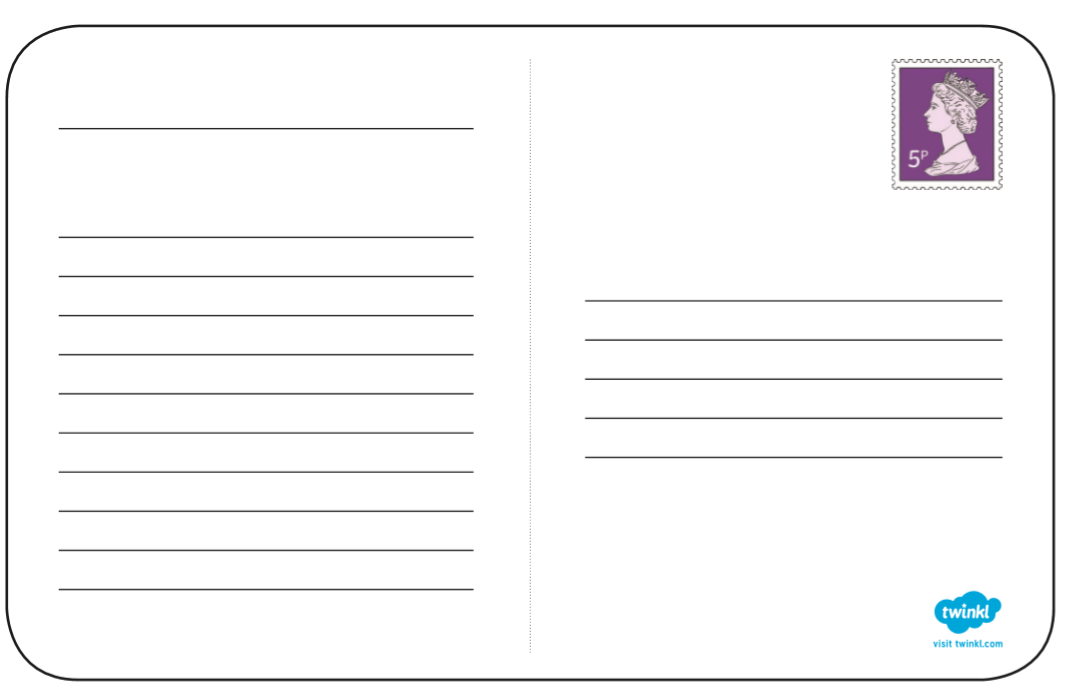 